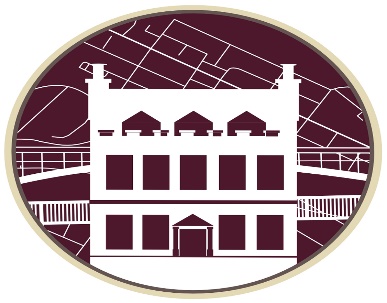 Fochabers Public Institute15 High Street, Fochabers, Moray, IV32 7EPGeneral enquiries 07843967409 - Bookings 07513194445Email fochabers.institute@gmail.com - Website http://fochabersinstitute.org
Fochabers Public Institute Risk Assessment					     First assessment completed June 2017 Whilst it is not a statutory obligation regarding risk assessment for all users and staff of the hall, once the refurbishment was completed a risk assessment was completed in June 2017 with the aim of carrying out an annual reassessment by the committee in conjunction with the Hall Manager. 

This assessment was prepared by members of the Fochabers Public Institute Management Committee (FPIMC) in general accordance with the recommendations from the Health and Safety Executive in their document “Example risk assessment: Village Hall”.  1. Managing Committee responsibilities Others Responsible for their own Risk Assessment Hall users must acquaint themselves with the Terms & Conditions published on the website Hall users must ensure that their equipment is safe and that they conform with safety requirements and insurance 
First review completed 1st June 2017
Second review completed 1st June 2018
Third review completed 1st June 2021Potential hazard Who is at risk Current action Ongoing action required Action by whom Date of first review Next review date Slips, trips and falls Users, staff, volunteers & contractors Walk round on regular basis (use HSE document) Record identified risks & actions needed Hall Manager
FPIMC 01/06/201701/06/2023 Work at height Volunteers & staff Ensure that stepladder is safe Train likely users in ladder safety proc. Hall Manager01/06/201701/06/2023 Vehicle movement in car park Pedestrians especially children Ensure lighting is adequate. Advise users that marshalling may be needed.Consider marked out parking bays with provision for special needs. Dependent on fundingHall Manager
FPIMC01/06/201701/06/2023Hazardous substances Staff and users Cleaning material products to be stored securely. Identify location Monitor what is being used and take appropriate action Hall Manager01/06/201701/06/2023 Electricity and appliances in hall Users, staff & volunteers Ensure all statutory checks are done on installation and portable appliances Advise all users of responsibilities of useHall Manager
T & C’s 01/06/201701/06/2023 Stored materials and equipment Users & volunteers Provision of trolley for chairs. Chairs to be stacked no higher than 7 chairs (new style) 10 (old style) Monitor progress over time Hall Manager
T & C’s01/06/201701/06/2023 Asbestos None All asbestos in the hall was removed None n/a n/a 01/06/2023 Fire All people in the building at any time Review fire assessment Check all emergency exits are clear and signed. NO SMOKING NOTICES Check alarms weekly and instruct users to comply Hall Manager 01/06/201701/06/2023 Potential HazardWho is at RiskCurrent ActionOngoing action requiredAction by whomDate of completionNext review dateStairlift operation Users Only to be used under adult supervision Ensure operational rules are clear and displayed.  Check to see that rules are adequate and ensure that users are aware of them Hall Manager
FPIMC01/06/201701/06/2023 Computers & electronic gearUsers Check installation is safe, no trailing cables.Ensure all statutory checks are done on portable appliancesMonitor usage and arrange blocking software for unsuitable use by children if requiredHall Manager FPIMC01/06/210701/06/2023 Usual kitchen hazards Users especially children Advise that children not allowed in the kitchen. Warn users of risks Monitor usage T & C’sHall Manager 01/06/2017 01/06/2023 Locking the building All users, including volunteers and staff Instruct users to ensure that the hall is empty before locking up Review how this works and modify if necessary  Hall Manager
FPIMC01/06/201701/06/2023 Use of StageAll users, including volunteers and staff Any user must be competent and fully trained in the operation of the stage area, including sound and lighting equipment. Train up a pool of volunteers. Training sessions with users when booked.  Where required the Institute can recommend trained operatorsHall Manager
FPIMC  01/06/201701/06/2023 Carbon Monoxide leakage from the biomass container into the area housing the controlsAnyone requiring access to boiler roomCO monitor in the container. Recommend opening the doors and leaving for 5mns before entry with regular checks on the efficacy of the detector,Review and look at possibility of personal detectorsHall ManagerFPIMC01/06/1701/06/2023